Plan Mathématiques CM Janvier 2020Manipuler pour trouver des fractions inférieures à l’unité de référenceManipuler pour trouver des fractions inférieures à l’unité de référenceManipuler pour trouver des fractions inférieures à l’unité de référenceManipuler pour trouver des fractions inférieures à l’unité de référenceManipuler pour trouver des fractions inférieures à l’unité de référenceObjectifs : - poser le vocabulaire : unité de référence / unité de partage/comptage - report de l’unité de partageSituation 1 un neuvièmeConsigne L’unité de référence est définie comme étant la longueur de la réglette bleue. Trouver la longueur de la réglette blanche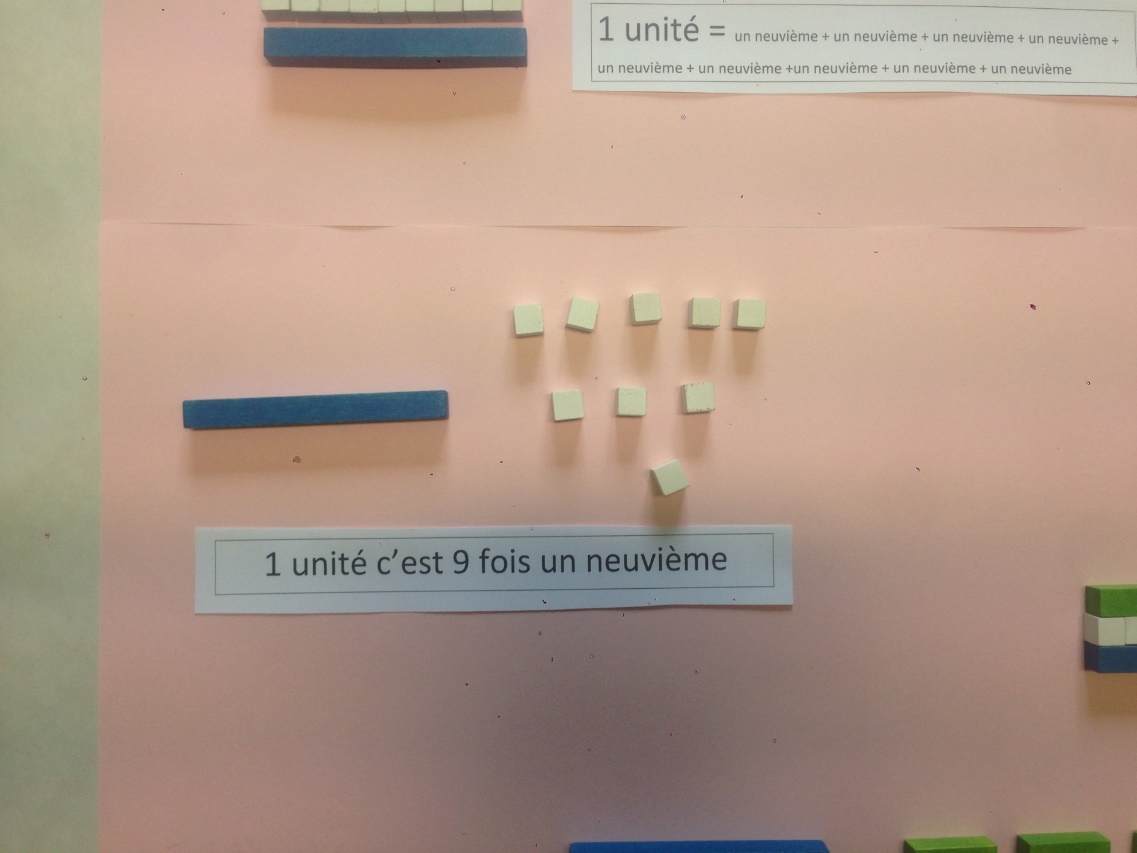 Objectifs : - poser le vocabulaire : unité de référence / unité de partage/comptage - report de l’unité de partageSituation 2 un tiersConsigne L’unité de référence est définie comme étant la longueur de la réglette bleue. Trouver la longueur de la réglette verte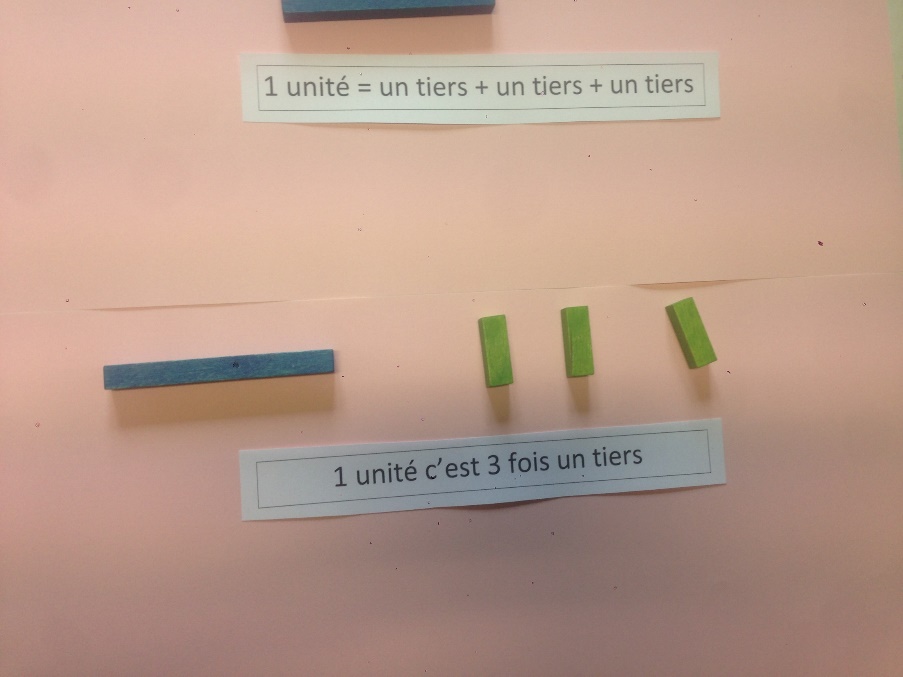 Objectifs :- équivalence de fractionsSituation 3 demi, quart, huitièmeConsigne L’unité de référence est définie comme étant la longueur de la réglette marron. Trouver la longueur des réglettes rose, rouge, blanche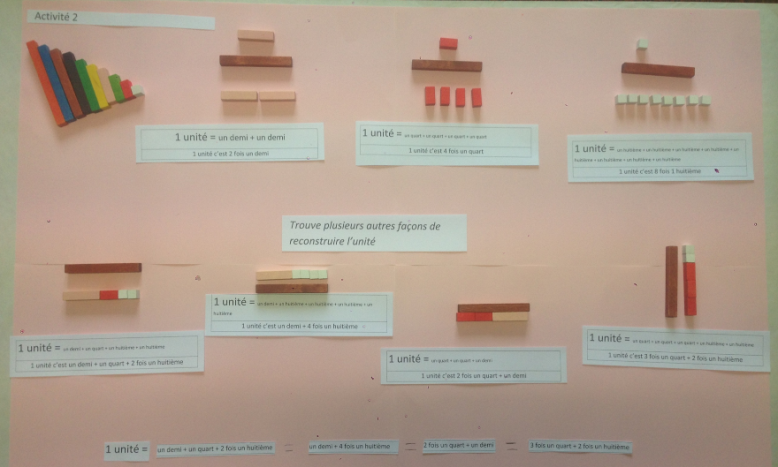 Manipuler pour trouver des fractions supérieures à l’unité de référence Manipuler pour trouver des fractions supérieures à l’unité de référence Manipuler pour trouver des fractions supérieures à l’unité de référence Manipuler pour trouver des fractions supérieures à l’unité de référence Manipuler pour trouver des fractions supérieures à l’unité de référence Objectifs :Situation 4- définir la rouge en fonction de la verte La bande orange = ConsigneL’unité de référence est la réglette verte.Trouve la longueur de la bande orange avec les réglettes vertes et rouges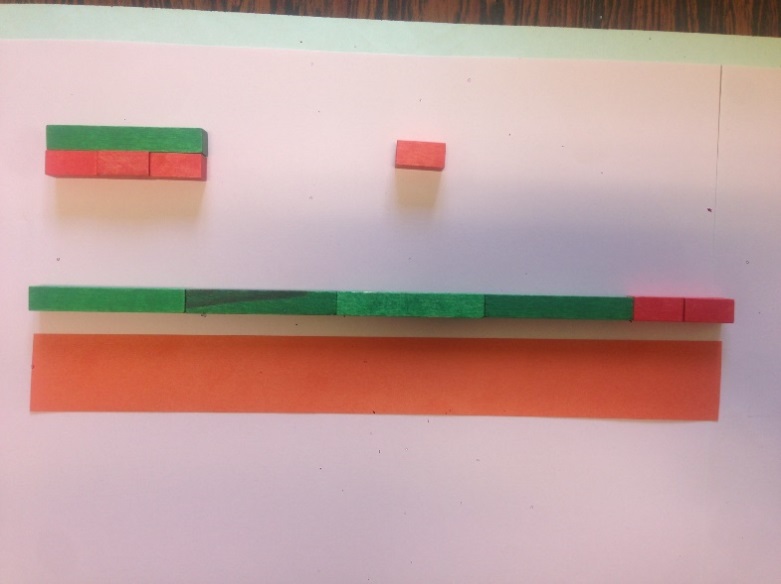 Objectif :- Manipulation avec guide âneSituation 5 La bande orange = ConsigneL’unité de référence est la bande verteTrouve la longueur de la bande rose.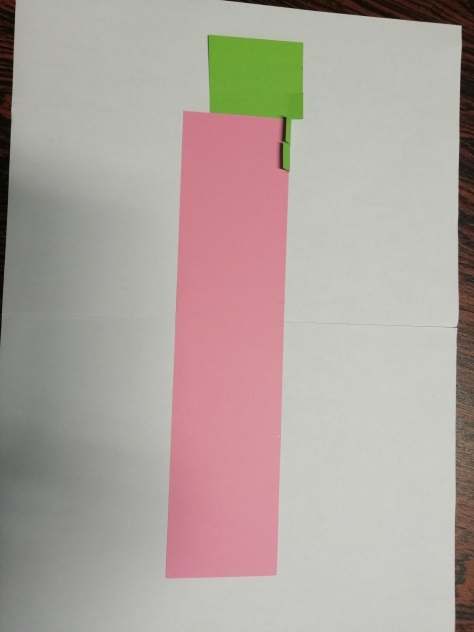 Objectif :- Recomposition de l’unité Situation 6 Bande jaune =  = 3 + ConsigneLa réglette verte représente le demi de l’unité de référenceTrouve la longueur de la bande jauneSituation 7L’unité de référence est à définirOrange : 2Jaune : 1Blanc :  Consigne La réglette de référence orange vaut 2. Trouve la longueur des réglettes jaune, blanche, marron et rose. 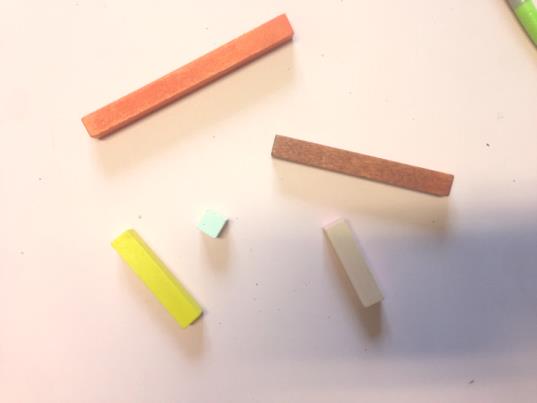 Objectif :- Encadrer une fraction entre 2 entiersSituation 81 << 2Consigne 1: la barre bleue + la barre marron, combien cela fait-il en unité orange ? Consigne 2 : Encadrer la fraction entre deux entiers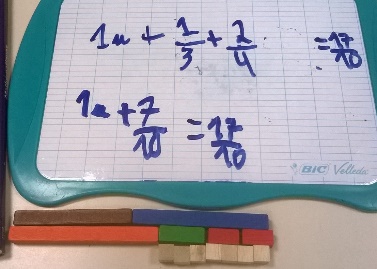 Objectif :- Encadrer une fraction entre 2 entiersSituation 9Consigne 1 : Représente une fraction qui soit supérieure à  3 et inférieure à  4.l’unité de référence est la barre orangeConsigne 2 : Mettre à jour les équivalences lors de la mise en commun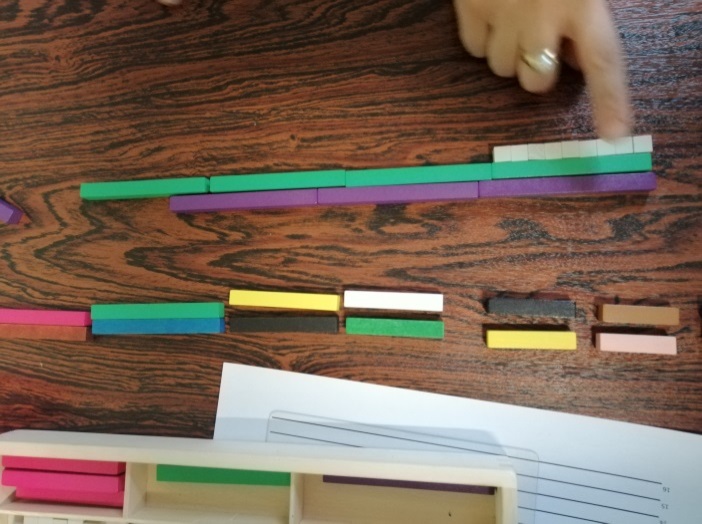 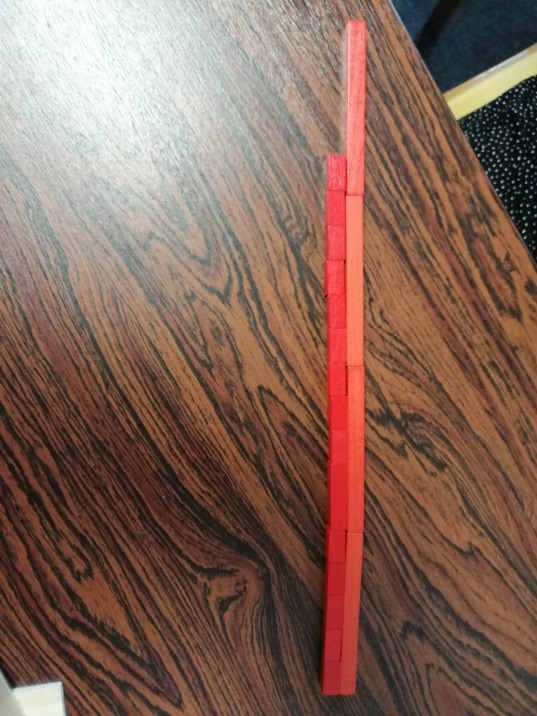 Manipuler des fractions décimales : dixièmes et centièmesManipuler des fractions décimales : dixièmes et centièmesManipuler des fractions décimales : dixièmes et centièmesManipuler des fractions décimales : dixièmes et centièmesManipuler des fractions décimales : dixièmes et centièmesObjectifs :Découverte du matériel- plaque, barre, cubepour introduire les fractions décimales- Construire  la notion de dixième, centième Situation 10 Expliciter que  = Consigne : Représente --  Partir d’un carré vierge-Partager chaque dixièmes en 10 parts égales. En prenant 10 dixièmes, on obtient 100 de ces parts.Or 10 dixièmes sont égaux à une unité.Les 100 parts égales valent donc aussi 1 unité. Une seule de ces parts est donc égale à un centième de l’unitéPartir d’un carré vierge-Partager chaque dixièmes en 10 parts égales. En prenant 10 dixièmes, on obtient 100 de ces parts.Or 10 dixièmes sont égaux à une unité.Les 100 parts égales valent donc aussi 1 unité. Une seule de ces parts est donc égale à un centième de l’unitéObjectif :Construction de la relation unité-dixièmeSituation 11Consigne Trouve d’autres représentations des nombres suivants :4 unités 30 dixièmes 46 dixièmes -plaque-barre   l’unité c’est la barre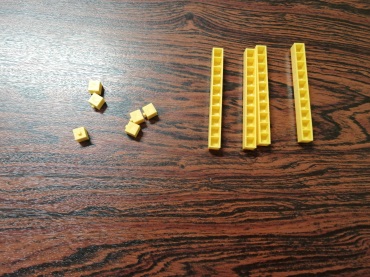 l’unité c’est la plaque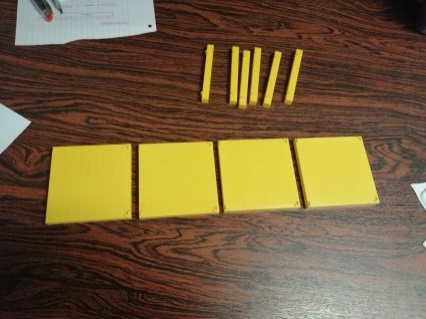 -plaque-barre   l’unité c’est la barrel’unité c’est la plaqueObjectif :Construction de la relation unité-dixième- centièmeSituation 12Consigne L'unité est une plaque.Trouve d’autres représentations des nombres suivants :455 centièmes + 2 unités et 3 dixièmes  – 35 dixièmes -plaque-barre  -cube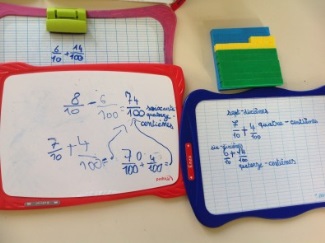 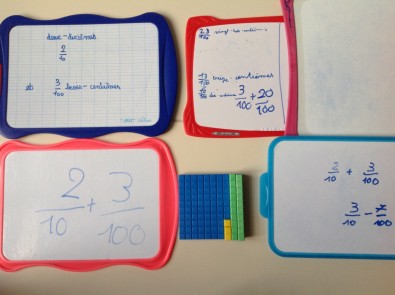 -plaque-barre  -cubeObjectif :Construction de la relation unité-dixième- centièmeSituation 13ConsigneCherche toutes les représentations de 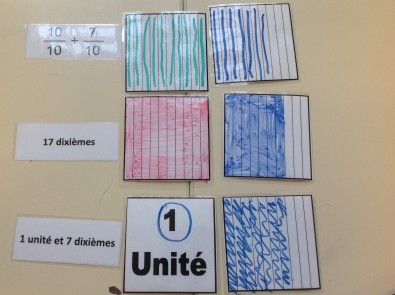 Objectif :Renforcer la compréhension du lien entre unité, dixième, centièmeSituation 14Consigne 1L'unité est une plaque Représente   en unités, dixièmes, centièmesConsigne 2 =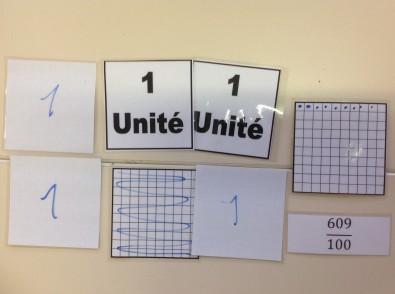 Objectif :Renforcer la compréhension du lien entre unité, dixième, centièmeSituation 15Consigne L'unité est une plaque Représente3 + 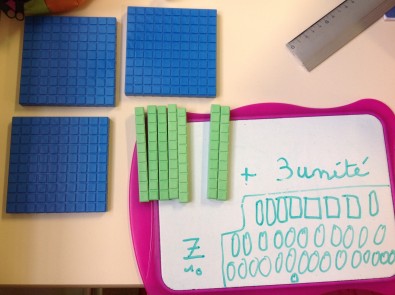 Objectif :Faire le lien entre les différentes écritures d’un même nombre décimalSituation 16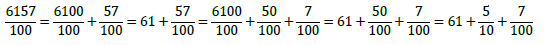 Objectif :Placer une fraction sur une demi-droite graduéeSituation 17L’utilisation régulière de la demi-droite graduée, avec d’éventuels zooms successifs, permet de travailler l’intercalation entre deux décimaux et de déterminer la position d’un nombre sur la demi-droite graduée avec de plus en plus de précision. Cela contribuera également à aider les élèves à ne pas voir un nombre décimal comme deux entiers séparés par une virgule, mais bien comme un nombre à part entière. Les élèves peuvent placer des nombres décimaux sur une demi-droite graduée, mais aussi lire des nombres placés sur une demi-droite graduée, comme dans l’exercice ci-dessous où l’élève doit lire 339,16 grâce aux zooms successifs.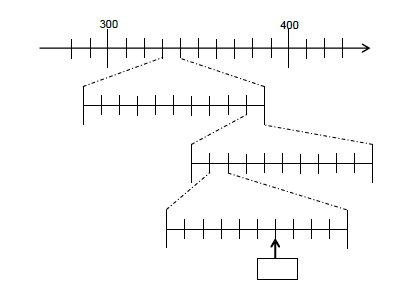 L’utilisation régulière de la demi-droite graduée, avec d’éventuels zooms successifs, permet de travailler l’intercalation entre deux décimaux et de déterminer la position d’un nombre sur la demi-droite graduée avec de plus en plus de précision. Cela contribuera également à aider les élèves à ne pas voir un nombre décimal comme deux entiers séparés par une virgule, mais bien comme un nombre à part entière. Les élèves peuvent placer des nombres décimaux sur une demi-droite graduée, mais aussi lire des nombres placés sur une demi-droite graduée, comme dans l’exercice ci-dessous où l’élève doit lire 339,16 grâce aux zooms successifs.L’utilisation régulière de la demi-droite graduée, avec d’éventuels zooms successifs, permet de travailler l’intercalation entre deux décimaux et de déterminer la position d’un nombre sur la demi-droite graduée avec de plus en plus de précision. Cela contribuera également à aider les élèves à ne pas voir un nombre décimal comme deux entiers séparés par une virgule, mais bien comme un nombre à part entière. Les élèves peuvent placer des nombres décimaux sur une demi-droite graduée, mais aussi lire des nombres placés sur une demi-droite graduée, comme dans l’exercice ci-dessous où l’élève doit lire 339,16 grâce aux zooms successifs.Objectifs : Positionner un nombre sur une droite graduéeVideo FayolVideo Fayol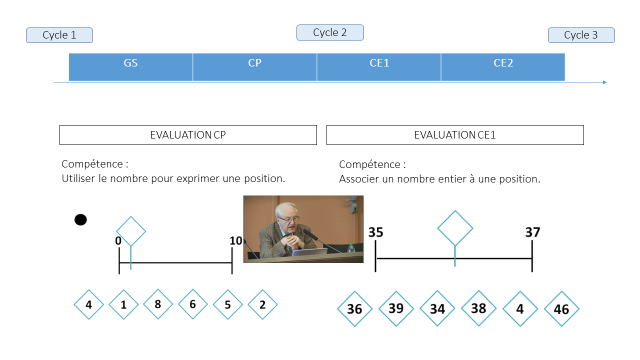 